DOMANDA DI PARTECIPAZIONE ALLA SELEZIONE PER IL CONFERIMENTO DI N. 1 INCARICO DI NATURA OCCASIONALE PER L’ATTIVITA’ DI TUTORATO NELL’AMBITO DEL PROGETTO CONVENZIONE PORTA FUTURO UNIVERSITY – REALIZZAZIONE DI SERVIZI SPECIALISTICI, TRA LAZIODISU ED IL DIPARTIMENTO DI MANAGEMENT E DIRITTO DELL’UNIVERSITA’ DEGLI STUDI DI ROMA “TOR VERGATA”Al Direttore del Dipartimento di Management e DirittoDell’Università degli Studi di Roma “Tor Vergata”Via Columbia, 200133 RomaIl /La Sottoscritto/a___________________________________ nato/a  a____________________________il ________________residente a __________________________in Via____________________________Codice Fiscale______________________________nazionalità___________________________________Recapito telefonico_______________________ e-mail_________________________________________Chiede di essere ammesso alla selezione Prot.______  per il conferimento di n. 1 incarico di natura occasionale per l’attività di: tutorato nell’ambito del Progetto Convenzione Porta Futuro University – Realizzazione di servizi specialistici, tra Laziodisu ed il Dipartimento di Management e Diritto dell’Università degli Studi di Roma “Tor Vergata”.A tal fine dichiara di essere in possesso dei seguenti titoli di studio:a)____________________________________________________________________________________b)____________________________________________________________________________________c)____________________________________________________________________________________e dei seguenti titoli utili ai fini della valutazione comparativa:a)____________________________________________________________________________________b)____________________________________________________________________________________c)____________________________________________________________________________________Dichiara, ai sensi dell’art. 18, co. 1 della legge 240/2010 di non avere alcun  grado di parentela o di affinità, fino al quarto grado compreso, con un professore appartenente al Dipartimento di Management e Diritto. Dichiara inoltre di:aver prestato presso l’Ateneo i seguenti periodi di servizio a tempo determinato o contratti di lavoro autonomo ____________________________OPPURE di non aver prestato presso l’Ateneo periodi di servizio a tempo determinato o contratti di lavoro   autonomo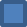 Si allega curriculum vitae e copia del documento di identità.La documentazione dovrà essere inviata in formato pdf.Roma,____________________Firma______________________________